MATERIA: CIENCIAS SOCIALESPROFESOR(A): CINDY PAOLA VELLOJIN VERGARA GRADO: 5ºAPERIODO: 1FECHA: 01 DE FEBRERO HASTA EL 9 DE ABRIL.NUMERO DE HORAS: 24 horas semanales CLASE 1REFERENTES CONCEPTUALES ESTRATEGIAS DE ENSEÑANZA Y APRENDIZAJE        RECURSOSINSTRUMENTO DE EVALUACION2 HORA    5Antigüedad y Medioevo Analiza los aspectos más relevantes de la Antigüedad y el MedioevoI. La clase iniciara dando la bienvenida a los jóvenes por el inicio de año escolar, de igual forma se darán las orientaciones para trabajar la asignatura y los contenidos que se desarrollaran para alcanzar los logros del periodo, Se les explica a los estudiantes las normas que deberán cumplir en las clases virtuales, como hacer silencio, levantar la mano para pedir la palabra entre otras. D.  Posteriormente, se hará la introducción del tema a desarrollar con un video, luego se abre un espacio participativo con la siguiente Pregunta ¿Cómo ha influenciado la edad media en la actualidad?C. Para finalizar se tendrá en cuenta la participación y comprensión del tema. https://www.youtube.com/watch?v=HYYYUv908G0&t=1s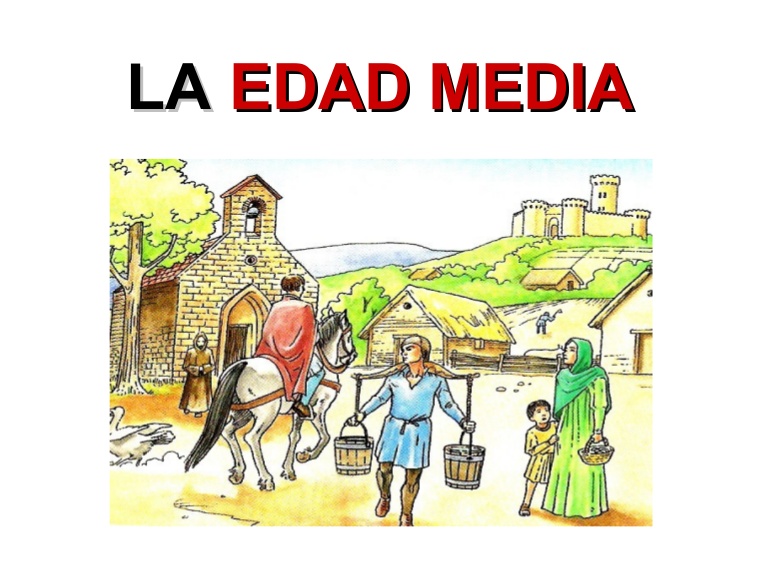 Video informativoAporte de losEstudiantesMapa mental La participaciónEl respeto por la palabra del compañeroLa escucha activaLa disposiciónTalleres evaluativos en QuizizzPruebas instruimosRevisión de la actividadLa participaciónEl respeto por la palabra del compañeroLa escucha activaLa disposiciónTalleres evaluativos en QuizizzPruebas instruimosRevisión de la actividadCLASES 2REFERENTE CONCEPTUALESTRATEGIAS DE ENSEÑANZAS Y APRENDIZAJESRECURSOSINTRUMENTOS DE EVALUACION1 HORAS    4Antigüedad y Medioevo Analiza los aspectos más relevantes de la Antigüedad y el MedioevoI. La clase iniciara dando la bienvenida a los jóvenes por el inicio de año escolar, de igual forma se darán las orientaciones para trabajar la asignatura y los contenidos que se desarrollaran para alcanzar los logros del periodo, Se les explica a los estudiantes las normas que deberán cumplir en las clases virtuales, como hacer silencio, levantar la mano para pedir la palabra entre otras. D.  Posteriormente, se hará la introducción del tema a desarrollar con un video, luego se abre un espacio participativo con la siguiente Pregunta ¿Cómo ha influenciado la edad antigua en la actualidad?C. Para finalizar se tendrá en cuenta la participación y comprensión del tema. https://www.youtube.com/watch?v=7IIzQbxRlhE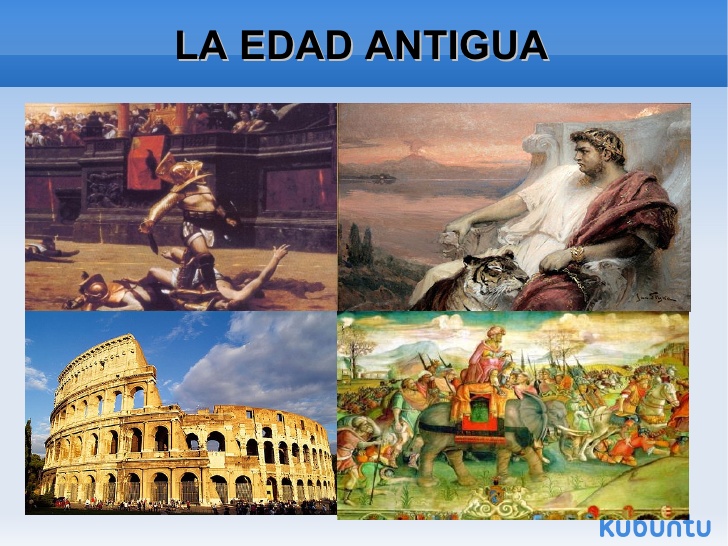 mapa mentalcuaderno y lápiz     colores aporte de losestudiantesLa escucha activaLa disposiciónRevisión de la actividadCLASE 3REFERENTES CONCEPTUALESESTRATEGIAS DE ENSEÑANZAS Y APRENDIZAJERECURSOSINSTRUMENTOS DE EVALUACION 1 HORA    4Antigüedad y Medioevo Analiza los aspectos más relevantes de la Antigüedad y el MedioevoI. La clase iniciara dando la bienvenida a los jóvenes por el inicio de año escolar, de igual forma se darán las orientaciones para trabajar la asignatura y los contenidos que se desarrollaran para alcanzar los logros del periodo, Se les explica a los estudiantes las normas que deberán cumplir en las clases virtuales, como hacer silencio, levantar la mano para pedir la palabra entre otras. D.  Posteriormente, se hará la introducción del tema a desarrollar con un video, luego se abre un espacio participativo con la siguiente Pregunta ¿Cómo ha influenciado la edad antigua en la actualidad?C. Para finalizar se tendrá en cuenta la participación y comprensión del tema. https://www.youtube.com/watch?v=7IIzQbxRlhEComputador Diapositivas Google mapsGoogle earthLa escucha activaLa disposiciónLa participación CLASE 4REFERENTES CONCEPTUALESESTRATEGIAS DE ENSEÑANZA Y APRENDIZAJERECURSOS INSTRUMENTOS DE EVALUACIÓN   2 HORA    4Antigüedad y Medioevo Analiza los aspectos más relevantes de la Antigüedad y el MedioevoI. La clase iniciara dando la bienvenida a los jóvenes por el inicio de año escolar, de igual forma se darán las orientaciones para trabajar la asignatura y los contenidos que se desarrollaran para alcanzar los logros del periodo, Se les explica a los estudiantes las normas que deberán cumplir en las clases virtuales, como hacer silencio, levantar la mano para pedir la palabra entre otras. D.  Posteriormente, se hará la introducción del tema a desarrollar con una comprensión lectora, luego se abre un espacio participativo y socialización de las respuestas.C. Para finalizar se tendrá en cuenta la participación y comprensión del tema. ComputadorCuaderno lápizParticipación Notas Escucha activa CLASE 5REFERENTES CONCEPTUALES ESTRATEGIAS DE ENSEÑANZAS Y APRENDIZAJES RECURSOSINSTRUMENTOS DE EVALUACIÓN 1 HORAS 4 Antigüedad y Medioevo Analiza los aspectos más relevantes de la Antigüedad y el MedioevoI. iniciar la clase hablando sobre los temas dando conclusiones y aclaraciones.D. dar la iniciativa de la prueba en quizizz para evaluar los conocimientos del tema, seguido de la socialización de cada pregunta al terminar la evaluación. C. para concluir el tema hacer revisión de cuaderno y lograr la conclusión del tema.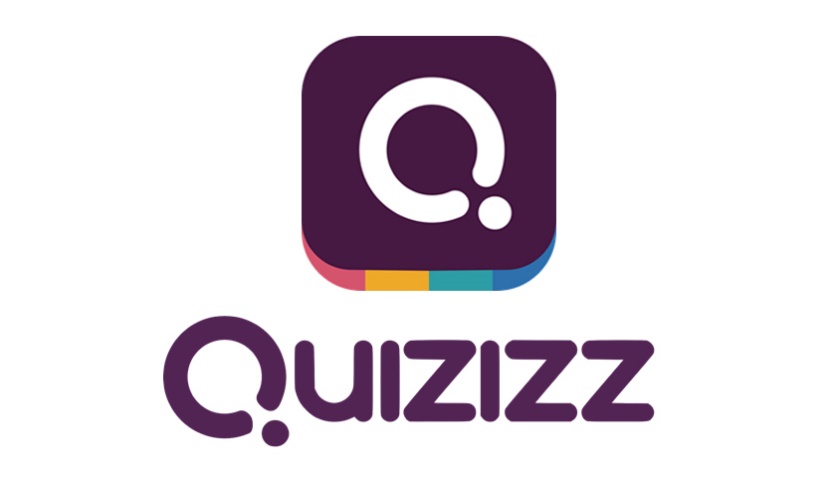 Computador Internet Participación Escucha activa CLASE 6REFERENTE CONCEPTUALESTRATEGIAS DE ENSEÑANZAS Y APRENDIZAJES RECURSOSINSTRUMENTOS EVALUATIVOS 1 HORA    4Antigüedad y Medioevo Analiza los aspectos más relevantes de la Antigüedad y el MedioevoI. I. iniciar la clase hablando sobre los temas dando conclusiones y aclaraciones.D. dar la iniciativa de la prueba en quizizz para evaluar los conocimientos del tema, seguido de la socialización de cada pregunta al terminar la evaluación. C. para concluir el tema hacer revisión de cuaderno y lograr la conclusión del tema.Computador Aportes del estudiantecuaderno QuizizzEscucha activa participación CLASE 7REFERENTES CONCEPTUALES ESTRATEGIAS DE ENSEÑANZA Y APRENDIZAJE RECURSOSINSTRUMENTOS EVALUATIVOS 2 HORA  4Mapas y planosSabe ubicar distintas clases de fenómenos en mapas y planos.I. se inicia la clase saludando al alumno. Se da inicio al nuevo tema, con una pequeña introducción de la profesora.D. se da inicio al desarrollo de la clase con una muestra de los diferentes mapas y planos, donde se debe realizar un análisis y diferencias de cada uno.C. para concluir la profesora hará socialización de la actividad.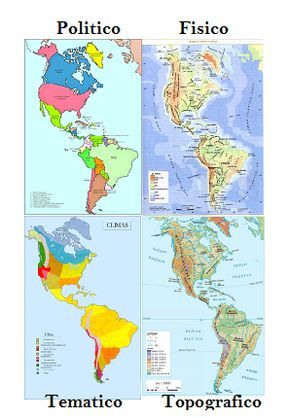 Computador Video Notas Escucha activa Participación.Taller evaluativo.CLASE 8REFERENTES CONCEPTUALES ESTRATEGIAS DE ENSEÑANZA Y APRENDIZAJE RECURSOS INSTRUMENTOS EVALUATIVOS1 HORAS  4Mapas y planosSabe ubicar distintas clases de fenómenos en mapas y planos.I. se inicia la clase saludando al alumno. Se da inicio al nuevo tema, con una pequeña introducción de la profesora.D. se da inicio al desarrollo de la clase con una muestra de los diferentes mapas y planos, donde se debe realizar un análisis y diferencias de cada uno.C. para concluir la profesora hará socialización de la actividad.Computador Video educativoCuaderno y lápizQuizizzEscucha activa Participación notasCLASE 9REFERENTES CONCEPTUALES ESTRATEGIAS DE ENSEÑANZA Y APRENDIZAJE     RECURSOSINSTRUMENTOS EVALUATIVOS1 HORA Mapas y planosSabe ubicar distintas clases de fenómenos en mapas y planos.I. se inicia la clase saludando al alumno. Se da inicio al nuevo tema, con una pequeña introducción de la profesora.D. se da inicio al desarrollo de la clase con una muestra de los diferentes mapas y planos, donde se debe realizar un análisis y diferencias de cada uno.C. para concluir la profesora hará socialización de la actividad.Mapas Computador Cuaderno y lápizEscucha activa Participación Notas CLASE 10REFERENTES CONCEPTUALES ESTRATEGIAS DE ENSEÑANZA Y APRENDIZAJE RECURSOSINSTRUMENTOS EVALUATIVOS2 HORA    4Mapas y planosSabe ubicar distintas clases de fenómenos en mapas y planos.I. se inicia la clase saludando al alumno. Se da inicio al nuevo tema, con una pequeña introducción de la profesora.D. se da inicio al desarrollo con un taller en donde deben localizar cada lugar en el plano de una comunidad.C. para concluir la profesora hará socialización de la actividad.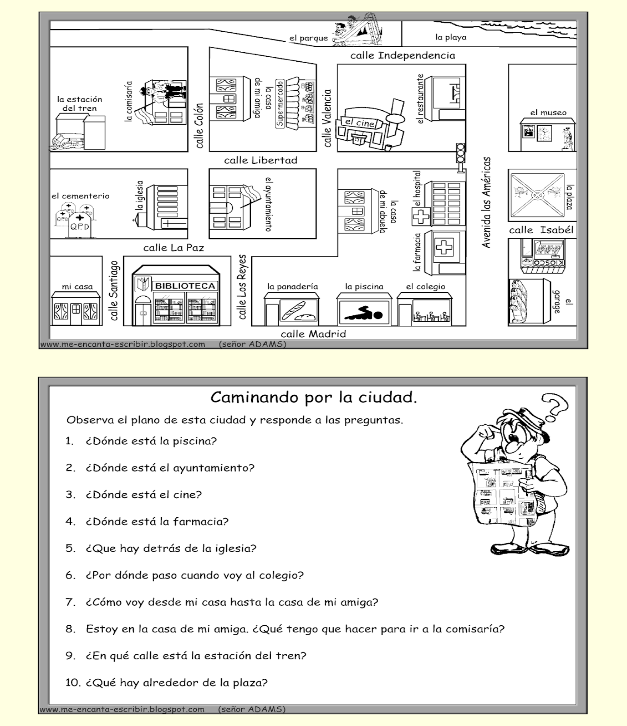 Computador Cuaderno y lápizinternetEscucha activa ParticipaciónCuadernoCLASE 11REFERENTES CONCEPTUALESESTRATEGIAS DE ENSEÑANZA Y APRENDIZAJE RECURSOSINSTRUMENTOS EVALUATIVOS 1 HORAS   4Mapas y planosSabe ubicar distintas clases de fenómenos en mapas y planos.I. se inicia la clase saludando al alumno. Se da inicio al nuevo tema, con una pequeña introducción de la profesora.D. se da inicio al desarrollo con una actividad en clase en donde deben realizar el plano de su casa y ubicar cada lugar. C. para concluir la profesora hará socialización de la actividad.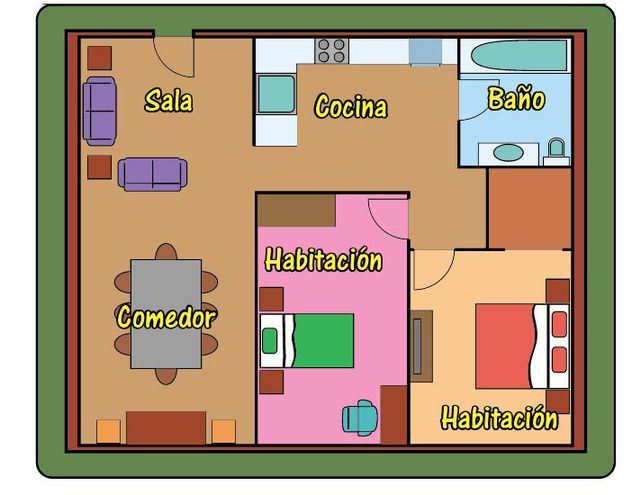 Taller Cuaderno y lápizTaller Escucha activa Concentración Comprensión Participación CLASE 12REFERENTE CONCEPTUAL ESTRATEGIAS DE ENSEÑANZA Y APRENDIZAJE RECURSOSINSTRUMENTOS EVALUATIVOS1 HORA     4Mapas y planosSabe ubicar distintas clases de fenómenos en mapas y planos.I. se inicia la clase con una pregunta ¿Qué son los mapas y planos? D. seguido se desarrolla la clase con la plataforma kahoot en donde los estudiantes responderán preguntas de falso y verdadero.https://kahoot.com/schools-u/C. luego se socializan las respuestas y se da la calificación final. 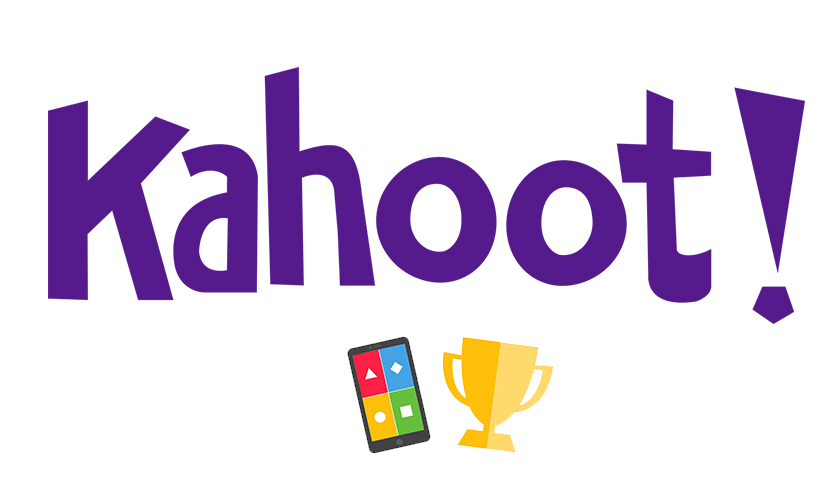 Cuaderno Notas Participación Escucha activa CLASE 13REFERENTE CONCEPTUALESTRATEGIAS DE ENSEÑANZAS Y APRENDIZAJES RECURSOS INSTRUMENTOS EVALUATIVOS 2 HORA 4Formas de gobierno en ColombiaReconoce las diferentes maneras en las que se ha ejercido el poder en Colombia.. I. se inicia la clase saludando al alumno. Se da inicio al nuevo tema, con una pequeña introducción de la profesora.D. se da inicio al desarrollo de la clase con una muestra de las diferentes formas de gobernar en el mundo, donde se debe realizar un análisis y diferencias de cada uno.C. para concluir la profesora hará socialización de la actividad  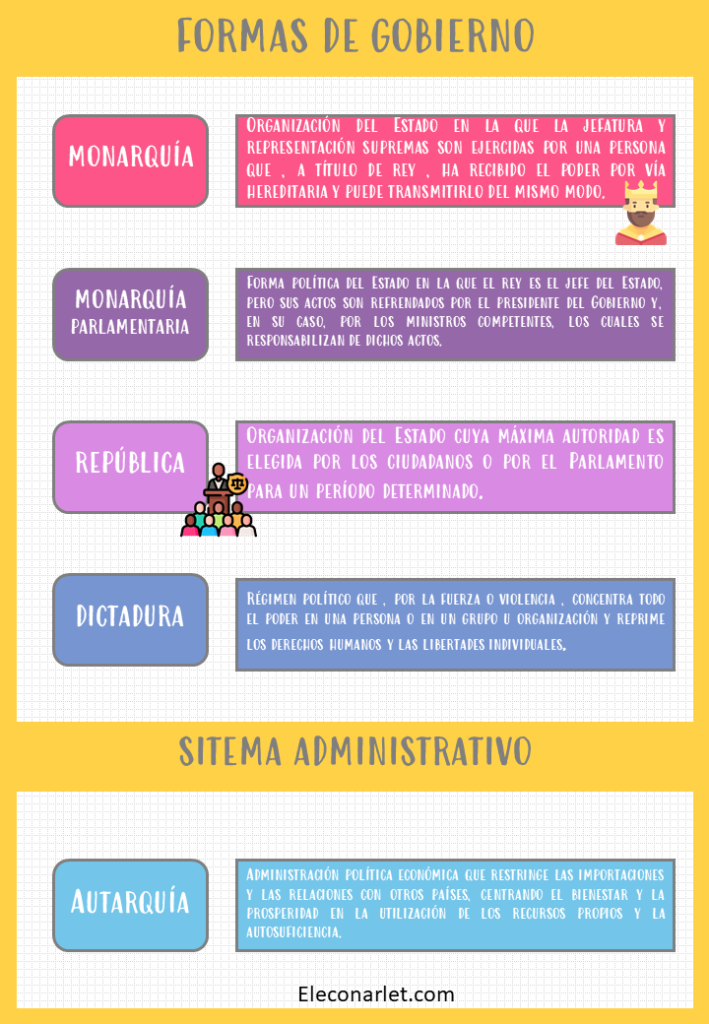 Computador InternetEscucha activa Participación Notas CLASE 12REFERENTE CONCEPTUAL ESTRATEGIAS DE ENSEÑANZA Y APRENDIZAJE RECURSOSINSTRUMENTOS EVALUATIVOS1 HORA     4Formas de gobierno en ColombiaReconoce las diferentes maneras en las que se ha ejercido el poder en Colombia.I. se inicia la clase saludando al alumno. Se da inicio al nuevo tema, con una pequeña introducción de la profesora.D. se da inicio al desarrollo de la clase con un video sobre la forma de gobierno en Colombia, donde se debe realizar un análisis y participación del video.C. para concluir la profesora hará socialización de la actividad  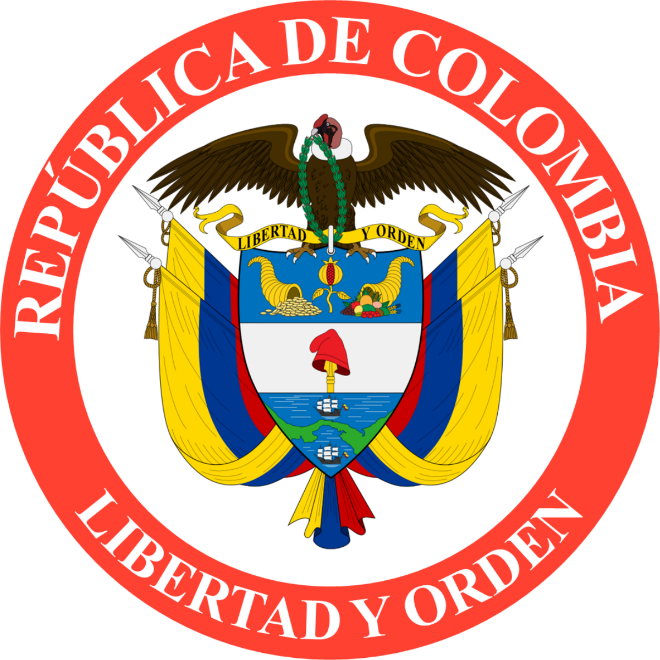 Cuaderno Notas Computador Participación Escucha activa CLASE 12REFERENTE CONCEPTUAL ESTRATEGIAS DE ENSEÑANZA Y APRENDIZAJE RECURSOSINSTRUMENTOS EVALUATIVOS1 HORA     4Formas de gobierno en ColombiaReconoce las diferentes maneras en las que se ha ejercido el poder en Colombia.I. se inicia la clase saludando al alumno. Se da inicio al nuevo tema, con una pequeña introducción de la profesora.D. se da inicio al desarrollo de la clase con un video sobre la forma de gobierno en Colombia, donde se debe realizar un análisis y participación del video.C. para concluir la profesora hará socialización de la actividad  Cuaderno Notas Computador Constitución política de Colombia.Participación Escucha activa CLASE 12REFERENTE CONCEPTUAL ESTRATEGIAS DE ENSEÑANZA Y APRENDIZAJE RECURSOSINSTRUMENTOS EVALUATIVOS2 HORA     4Formas de gobierno en ColombiaReconoce las diferentes maneras en las que se ha ejercido el poder en Colombia.I. se inicia la clase saludando al alumno. Se da inicio al nuevo tema, con una pequeña introducción de la profesora.D. se da inicio al desarrollo de la clase con un cuadro comparativo de  Colombia antigua y actual, donde se debe realizar un análisis y participación.C. para concluir la profesora hará socialización de la actividad  Cuaderno Notas Computador Constitución política de Colombia.Participación Escucha activa CLASE 12REFERENTE CONCEPTUAL ESTRATEGIAS DE ENSEÑANZA Y APRENDIZAJE RECURSOSINSTRUMENTOS EVALUATIVOS2 HORA     7Formas de gobierno en ColombiaReconoce las diferentes maneras en las que se ha ejercido el poder en Colombia.I. se inicia la clase con una pregunta ¿Qué son los derechos fundamentales? D. seguido se desarrolla la clase con la plataforma kahoot en donde los estudiantes responderán preguntas de falso y verdadero.https://kahoot.com/schools-u/C. luego se socializan las respuestas y se da la calificación final. Cuaderno Notas Computador Constitución política de Colombia.Participación Escucha activa 